附件2：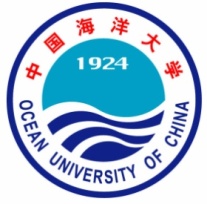 成人高等教育本科毕业论文（设计）题目学生姓名               学    号                      指导教师                学习形式                院系、站点                专业年级                完成日期       年      月      日中国海洋大学继续教育学院